Doswell’s UNIFORM POLICY 2017-2018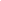 Doswell Elementary is a mandatory uniform school.  A uniform is the required dress each day.  This includes field day, field trips, and the last day of school unless otherwise notified. The official uniform is navy blue bottoms and white, light blue or navy blue shirts/tops.  The recommended quantity is as follows:  3-5 bottoms (combination of pants, shorts, skirts, dresses, skorts)5-7 tops (blouses, shirts)1-2 sweater/vest/zip hooded sweatshirt Following are the accepted uniform items for all students: 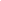 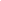 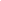 The following clothing items are not permitted as part of the uniform:Denim clothing of any kind are not allowed.  No Jeans No Sweatpants or leggings.(Girls can wear leggings under their dresses)Any clothing item that has a designer label or writing(Nike, Adidas, Old Navy, etc.)Crew neck t-shirts  (all shirts must have a collar with the exception of turtlenecks)No Large earrings.  All earrings should be no larger than a quarter.Parents please remember that for most students’ uniform don’t last all year.  Please remember that students will need more and maybe larger uniforms after the winter holiday.  